: Technical Service SpecificationsRevision HistoryDocuments y relatifsDistributionTable des matièresWaitingRegisterService: Technical Service Specifications	1Revision History	1Documents y relatifs	1Distribution	1Table des matières	21	Objectif du document	22	Abréviations	23	Aperçu du service	33.1	Contexte	33.2	Déroulement général	3.3	Diagramme d'activités	54	Description des données	55	Protocole du service	55.1	Résumé du service web	56	Description des messages échangés	66.1	Demande	66.2	Réponse	86.3	Statut de la réponse	86.4	Listes de codes	117	Disponibilité et performance	7.1	En cas de problèmes	8	Questions ouvertes	139	Annexes	149.1	Exemples	14Objectif du documentLe présent document décrit le service ‘WaitingRegisterService’ qui a été développé par la BCSS. Ce service permet de consulter des données dans le Registre national en rapport avec le registre d'attente. Le registre d'attente contient des informations relatives aux réfugiés durant leur procédure de reconnaissance. Ce nouveau service s’avère nécessaire dans le cadre du remplacement des formulaires A1 et sera accessible aux institutions publiques de sécurité sociale qui ont été autorisées à consulter ces données.AbréviationsAperçu du serviceContexteLe service WaitingRegisterService permet de consulter des données dans le registre d’attente de la source authentique, le registre national. Les partenaires sociaux peuvent indiquer de quels types d’information ils ont besoin. Ces informations contenues dans le registre national seront ensuite transmises par ce service. Les données retournées concernent les données complètes contenues dans les types d'information concernés, tant les données ouvertes que les données clôturées. Il n’est pas possible de consulter uniquement les occurrences sans la date de la clôture.Ce service ne réalise pas d’interprétation des données, étant donné que la BCSS n’est pas la source authentique de ces données. La responsabilité de l’interprétation correcte des données incombe entièrement au client. En cas de questions relatives au contenu des données, il est conseillé de directement contacter le registre national. Le registre d'attente contient les types d’information suivants:Dans le WaitingRegisterService, les types d'informations suivants sont actuellement offerts:Déroulement généralSuite au contrôle d’accès (sur la base du certificat) et à la réalisation du logging légal, une soumission entre dans le service proprement dit. Ce service réalise les opérations suivantes:validation de la syntaxe de la soumissioncontrôle d’intégration et validation du contexte légalvalidation du statut et du type de NISSsélection des groupes de données à consulter sur la base des autorisationsconsultation du registre nationalrédiger la réponse et la renvoyerContrôle d'intégrationL’organisation qui consulte des données à caractère personnel avec ce service, doit être connu dans le répertoire des références en tant que destinataire des données pour ce service. Le contexte légal ou « legal context » indiqué doit être connu pour cette organisation. La personne dont les données sont consultées doit être inscrite dans le répertoire des personnes pour l’organisation demanderesse et pour une qualité liée au « legal context » indiqué dans la soumission.Validation du NISSLe NISS demandé doit être valide et donc correct au niveau syntaxique. Il doit être connu dans le registre national et être lié à un dossier qui n’a pas été annulé. Le NISS doit être un numéro de registre national (provenant du registre national ou du registre RAD). Il ne peut pas s’agir d’un numéro Bis.Lorsque le NISS a été remplacé, seul le nouveau numéro NISS sera utilisé. La réponse comprendra une indication selon laquelle les données du NISS de remplacement seront affichées.Contrôle d’autorisation groupes de donnéesLe service permet de réaliser une sélection arbitraire de groupes de données. Il n’y a pas de limite en ce qui concerne les groupes de données consultables. Le nombre de groupes de données n’a qu’un impact limité sur le temps de réponse. Le partenaire doit toutefois être autorisé pour chacun de ces groupes de données. S’il n’est pas autorisé pour un ou plusieurs des groupes de données, la requête n’est pas valable et un message erreur sera retourné.Descriptions endroitsEn ce qui concerne les endroits, la description est recherchée dans le système CTMS de la BCSS et est ajoutée dans les langues connues. Si le code n’est pas trouvé, la description (unilingue) provenant du Registre national est utilisée sans attribut de langue.Diagramme d'activités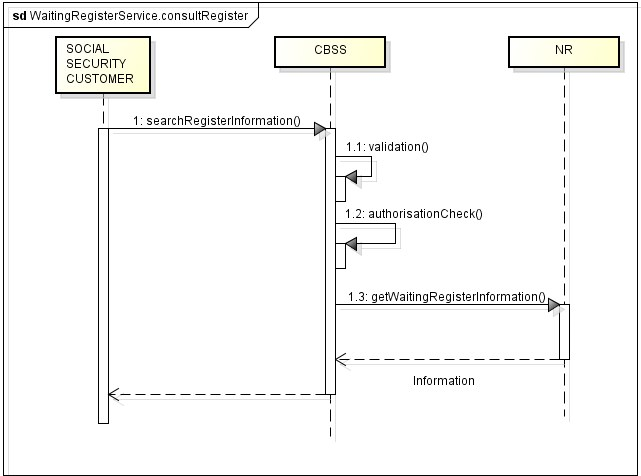 Description des donnéesLes données obtenues du WaitingRegisterService proviennent du registre national et ne sont pas interprétées par la BCSS. En cas de problèmes avec ces données, il y a dès lors lieu de s’adresser au registre national pour obtenir de plus amples explications.Protocole du serviceLa communication aura lieu dans un environnement sécurisé au moyen de messages SOAP. Pour plus d'informations sur l'architecture orientée services, veuillez-vous référer au [2]. Si un partenaire n'a pas encore accès à l'infrastructure SOA de la BCSS, une liste des démarches à réaliser pour obtenir un accès et tester cet accès est disponible sur [3].Résumé du service webDescription des messages échangésDemande 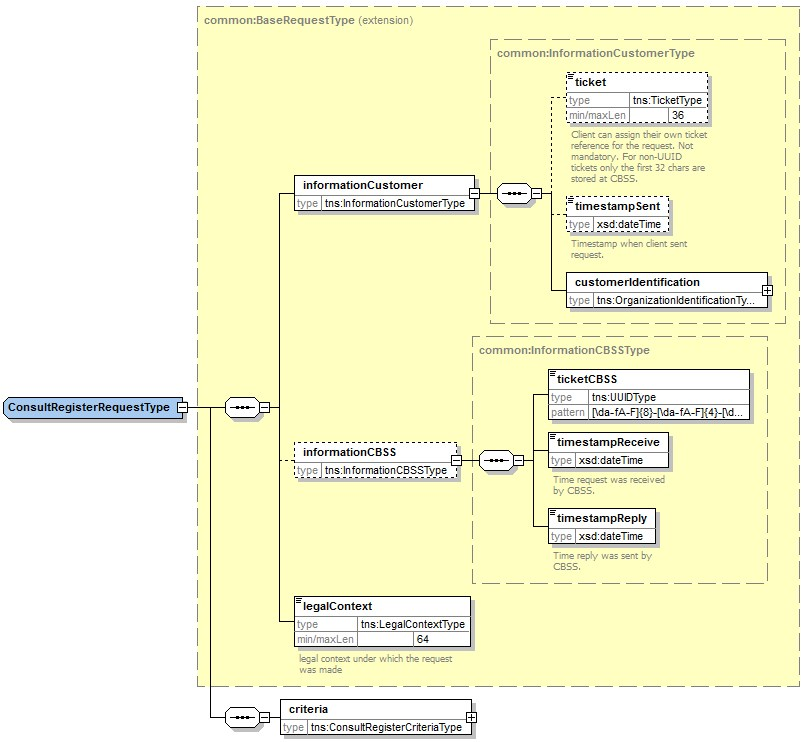 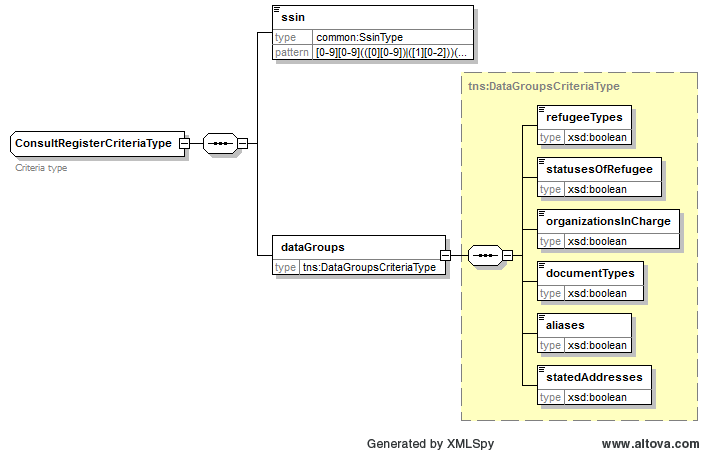 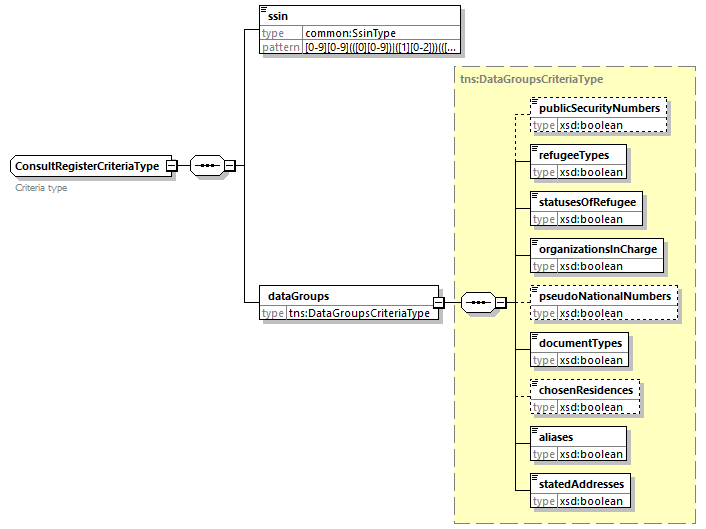 Toute soumission contient les éléments suivants:Réponse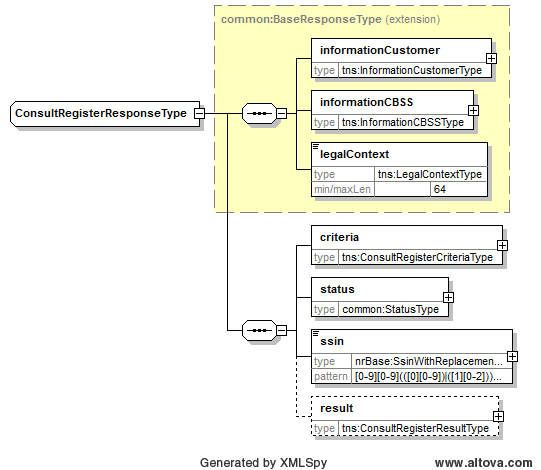 Toute réponse contient toujours les éléments suivants:Statut de la réponseChaque réponse contient un bloc « status » contenant une valeur ainsi qu’un code.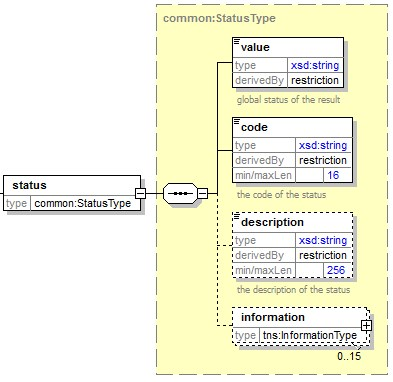 Erreurs business possiblesLe tableau ci-dessous contient les combinaisons possibles.Erreurs techniquesLes erreurs techniques sont indiquées à l’aide d’un SOAP Fault.Voir pour plus de détails la documentation générale relative aux définitions de messages de la BCSS.Résultat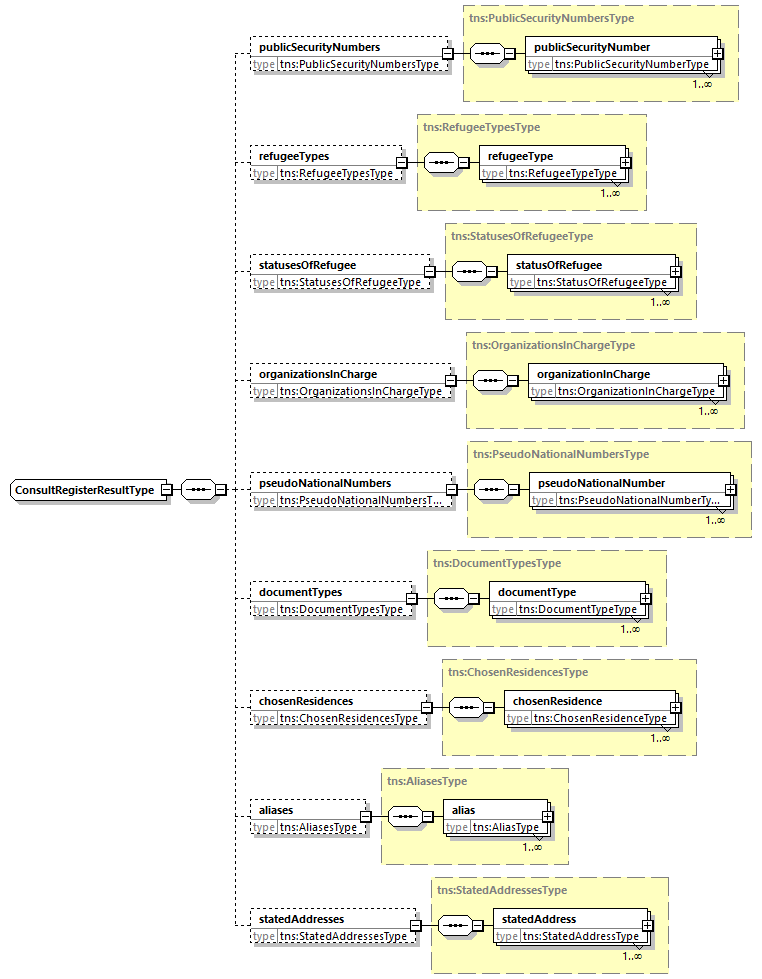 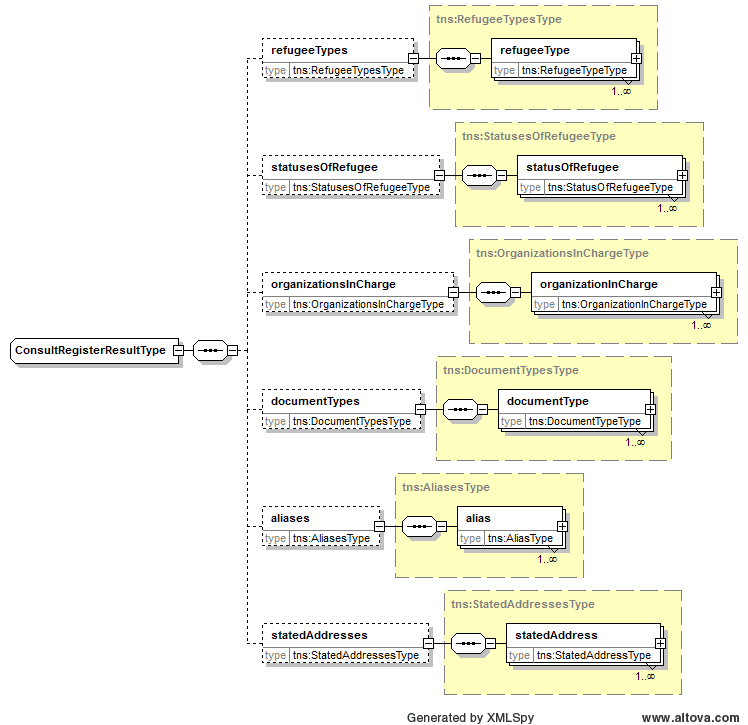 Le bloc de résultats est uniquement présent lorsque des données ont été trouvées. Il se compose des éléments suivants:Listes de codesDans la réponse de ce service, plusieurs champs contiennent un code. Les listes de codes concernées peuvent être retrouvées dans le CTMS de la BCSS. Vous trouverez ci-après un aperçu des listes de codes disponibles.(*) Observez que les descriptions dans le CTMS ne sont pas mises à jour automatiquement. Il est donc possible que certains codes fassent défaut ou que les descriptions ne correspondent pas à la description courante ou officielle actuelle.(**) Pour ce tableau, nous savons que les descriptions doivent être mises à jour.(***) Le tableau « Décision et lieu d’introduction » fonctionne comme suit. Le premier code dans la colonne est le code administratif (aussi connu sous le code 1 ou « K1 ») que l’on retrouve dans le champ /generalInfo/code. La deuxième colonne est le code de l’organisation/l’organisme que l’on retrouve dans le champ /generalInfo/organization/code. La dernière colonne est le « code 2 » (« K2 ») de 2 positions numériques. Dans certains éléments XML, par ex. dans /protection/code, on trouve cependant un code en 3 positions parce que le code organisation est ajouté au début de ce code. (*****) Ce tableau doit être élargi par des codes NIS fictifs.Disponibilité et performanceLes mêmes garanties de disponibilité que celles offertes pour les autres services de la BCSS sont données. La performance du service web est estimée à un temps de réponse moyen d'1 à 2 secondes par requête. Nous vous renvoyons à cet effet au contrat d'administration de la BCSS. L’accès au registre national n’est pas considéré comme un temps de réponse.En cas de problèmesEn cas de problèmes avec ce service ou avec un autre service, veuillez contacter le service desk:par téléphone au numéro 02-741 84 00 entre 8 et 16 h 30 les jours ouvrables,par courriel à l’adresse: servicedesk@ksz-bcss.fgov.be ,Veuillez mentionner les informations suivantes concernant le problème:pour les services en lignemessages demande et réponse, ou si cela n’est pas possibleTicket du message, à savoir le ticket BCSS (de préférence) ou la référence du message qui a été ajoutée par le client même au messageDate et heure de la requêtel’environnement dans lequel le problème se manifeste (acceptation ou production)le nom du service tel que fourni par la BCSS, en l’espèce “”Vous trouverez davantage d’informations sur le service desk sur notre site web.Questions ouvertesAnnexesExemplesExemple demande<soapenv:Envelope xmlns:soapenv="http://schemas.xmlsoap.org/soap/envelope/" xmlns:v1="http://kszbcss.fgov.be/intf/WaitingRegisterService/v1">   <soapenv:Header/>   <soapenv:Body>      <v1:consultWaitingRegisterRequest>         <informationCustomer>            <customerIdentification>               <sector>99</sector>               <institution>0</institution>            </customerIdentification>         </informationCustomer>         <legalContext>**************</legalContext>         <criteria>            <ssin>*********52</ssin>            <dataGroups>            	<refugeeTypes>true</refugeeTypes>            	<statusesOfRefugee>true</statusesOfRefugee>            	<organizationsInCharge>true</organizationsInCharge>            	<documentTypes>true</documentTypes>            	<aliases>true</aliases>            	<statedAddresses>true</statedAddresses>            </dataGroups>         </criteria>      </v1:consultWaitingRegisterRequest>   </soapenv:Body></soapenv:Envelope>Voorbeeld antwoord<soapenv:Envelope xmlns:soapenv="http://schemas.xmlsoap.org/soap/envelope/">   <soapenv:Header/>   <soapenv:Body>      <external:consultWaitingRegisterResponse xmlns:external="http://kszbcss.fgov.be/intf/WaitingRegisterService/v1">         <informationCustomer>            <customerIdentification>               <sector>99</sector>               <institution>0</institution>            </customerIdentification>         </informationCustomer>         <informationCBSS>            <ticketCBSS>f327596d-8869-418b-aede-b2ba55e4edec</ticketCBSS>            <timestampReceive>2016-06-20T11:19:52.492Z</timestampReceive>            <timestampReply>2016-06-20T11:19:53.217Z</timestampReply>         </informationCBSS>         <legalContext>**************</legalContext>         <criteria>            <ssin>*********52</ssin>            <dataGroups>               <refugeeTypes>true</refugeeTypes>               <statusesOfRefugee>true</statusesOfRefugee>               <organizationsInCharge>true</organizationsInCharge>               <documentTypes>true</documentTypes>               <aliases>true</aliases>               <statedAddresses>true</statedAddresses>            </dataGroups>         </criteria>         <status>            <value>DATA_FOUND</value>            <code>MSG00000</code>            <description>Treatment successful</description>         </status>         <ssin>*********52</ssin>         <result>            <refugeeTypes>               <refugeeType>                  <inceptionDate>2016-02-05</inceptionDate>                  <code>1</code>               </refugeeType>            </refugeeTypes>            <statusesOfRefugee>               <statusOfRefugee>                  <inceptionDate>2016-02-05</inceptionDate>                  <generalInfo>                     <code>01</code>                     <organization>                        <organizationCode>1</organizationCode>                     </organization>                  </generalInfo>                  <applicationFiled>                     <code>01</code>                  </applicationFiled>               </statusOfRefugee>            </statusesOfRefugee>            <organizationsInCharge>               <organizationInCharge>                  <inceptionDate>2016-02-05</inceptionDate>                  <refugeeCentre>                     <code>102</code>                  </refugeeCentre>               </organizationInCharge>            </organizationsInCharge>            <documentTypes>               <documentType>                  <inceptionDate>2015-09-03</inceptionDate>                  <code>2</code>               </documentType>            </documentTypes>            <aliases>               <alias>                  <inceptionDate>2016-01-08</inceptionDate>                  <birthDate>1990-01-01</birthDate>                  <type>X</type>                  <nationality>                     <nationalityCode>251</nationalityCode>                  </nationality>                  <name>                     <lastNames>                        <lastName>**********</lastName>                     </lastNames>                     <firstNames>                        <firstName>*****</firstName>                     </firstNames>                  </name>                  <birthPlace>*********************</birthPlace>               </alias>            </aliases>         </result>      </external:consultWaitingRegisterResponse>   </soapenv:Body></soapenv:Envelope>DateVersionDescriptionAuthor07-01-160.1Version initialeBCSS20/04/20160.2Mise à jour liste des codes erreurBCSS22/04/20160.3Adaptation schémaBCSS10/05/20160.4Correction sélection et consultation groupes de donnéesBCSS25/05/20160.5Adaptation des schémas + note TI 006BCSS07/06/20160.6Compléter codes erreurBCSS20/06/20160.7Ajouter renvoi aux listes de codesAjouter exemplesBCSS28/10/20160.8Corrections aperçu tableau CTMSBCSS08/01/20191.0MSG00014 constitue maintenant une erreur technique au lieu d’une erreur businessBCSS13/07/20201.1Code retour REG00004 remplacé par MSG00017 et code retour REG00101 remplacé par MSG00027BCSS25/05/20211.2Nouveaux champs suite à des changements dans la procédure d'asileBCSSDocumentAuthor PID_WaitingRegisterWSBCSSDescription de l’architecture orientée service de la BCSS  https://www.ksz.fgov.be/fr/services-et-support/methode-de-travail/architecture-orientee-serviceBCSSListe d'actions permettant d’accéder à la plateforme de services web de la BCSS et de tester la connexion.https://www.ksz-bcss.fgov.be/fr/services-et-support/methode-de-travail/architecture-orientee-serviceBCSSDocumentation générale relative aux définitions des messages de la BCSShttps://www.ksz-bcss.fgov.be/sites/default/files/assets/services_et_support/cbss_service_definition_fr.pdfBCSSRévision Destinataires0.1[CBSS BA][CBSS AA][partenaire]0.2CTMSCodeTable Management SystemNISSNuméro d'identification de la sécurité socialeBCSSBanque Carrefour de la sécurité socialeTI (type d’information)Description006Date d’arrivée et pays d’origine200Numéro de l’Office des étrangers205Qualité de la personne206Situation administrative207Lieu obligatoire d’inscription208Numéro provisoire d’inscription211Document d’identité212Domicile élu213Autre nom ou pseudonyme214Adresse déclaréeNom du serviceWaitingRegisterServiceWaitingRegisterServiceWaitingRegisterServiceWSDL/XSD + namespaceWaitingRegisterServiceV1.wsdl: http://kszbcss.fgov.be/intf/WaitingRegisterService/v1WaitingRegisterServiceV1.xsd : http://kszbcss.fgov.be/types/WaitingRegisterService/v1Common/CommonV3.xsd: http://kszbcss.fgov.be/types/common/v3BaseLegalDataV3.xsd: http://kszbcss.fgov.be/types/legaldata/v3WaitingRegisterServiceV1.wsdl: http://kszbcss.fgov.be/intf/WaitingRegisterService/v1WaitingRegisterServiceV1.xsd : http://kszbcss.fgov.be/types/WaitingRegisterService/v1Common/CommonV3.xsd: http://kszbcss.fgov.be/types/common/v3BaseLegalDataV3.xsd: http://kszbcss.fgov.be/types/legaldata/v3WaitingRegisterServiceV1.wsdl: http://kszbcss.fgov.be/intf/WaitingRegisterService/v1WaitingRegisterServiceV1.xsd : http://kszbcss.fgov.be/types/WaitingRegisterService/v1Common/CommonV3.xsd: http://kszbcss.fgov.be/types/common/v3BaseLegalDataV3.xsd: http://kszbcss.fgov.be/types/legaldata/v3OpérationsconsultWaitingRegisterconsultWaitingRegisterconsultWaitingRegisterMessagesconsultWaitingRegisterRequestconsultWaitingRegisterResponseconsultWaitingRegisterFaultconsultWaitingRegisterRequestconsultWaitingRegisterResponseconsultWaitingRegisterFaultconsultWaitingRegisterRequestconsultWaitingRegisterResponseconsultWaitingRegisterFaultProtocoleHTTPS 2ways, SSL, SOAP 1.1[Signature numérique avec binary security token et timestamp]HTTPS 2ways, SSL, SOAP 1.1[Signature numérique avec binary security token et timestamp]HTTPS 2ways, SSL, SOAP 1.1[Signature numérique avec binary security token et timestamp]URI/WaitingRegisterService/v1/consult/WaitingRegisterService/v1/consult/WaitingRegisterService/v1/consultHost+portDevb2b-test.ksz-bcss.fgov.be:4520b2b-test.ksz-bcss.fgov.be:4520Host+portAccb2b-acpt.ksz-bcss.fgov.be:4520b2b-acpt.ksz-bcss.fgov.be:4520Host+portPrdb2b.ksz-bcss.fgov.be:4520b2b.ksz-bcss.fgov.be:4520XMLinformationCustomer/cbeNumber(of informationCustomer: sector en institution)informationCustomer/cbeNumber(of informationCustomer: sector en institution)17/1 (OCMW’s)16/10 (FOD SZ/ POD MI)206653946 (RIZIV)206737385 (FAMIFED/RKW)XMLlegalContextlegalContextNIHDI:IDENTIFICATIONCHILD_ALLOWANCEinformationCustomerCe bloc contient des informations relatives à la partie demanderesse ainsi que des informations de celle-ci.Identification du clientDate et heure de l'envoi (facultatif)Référence du client (facultatif)Ce bloc est obligatoire pour toutes les questions; il est aussi renvoyé dans la réponse.legalContextLe contexte de la demande.critèresLes critères de la demande:NISS de la personne enregistrée dans le registre d'attenteGroupes de données souhaités enregistrés dans le registre d'attente:informationCustomerCe bloc contient des informations relatives à la partie demanderesse ainsi que des informations de celle-ci (est copié de la soumission).informationCBSSCe bloc contient des métadonnées de la BCSS relatives au message:Référence de la BCSSDate et heure de la réception.Date et heure de la réponse.legalContextLe contexte de la demande (est copié de la soumission). Voir aussi [5]critèresLes critères sont copiés de la soumission. Voir aussi § 6.1statutCe bloc contient des informations relatives au traitement de la demande. Voir aussi § 6.3ssinLe NISS de la personne enregistrée dans le registre d’attente. Il peut être différent du NISS contenu dans la demande si le NISS donné a été remplacé. Dans ce cas, ce champ contient le NISS final.resultContient les résultats de la réponse. Voir aussi § 0Status/valueStatus/codeDescriptionDATA_FOUNDMSG00000Données trouvéesNO_DATA_FOUNDMSG00100Données non trouvéesNO_RESULTMSG00005NISS non trouvéNO_RESULTMSG00007NISS annuléNO_RESULTMSG00008Données non valables dans la soumissionNO_RESULTMSG00011Format du NISS n'est pas valideNO_RESULTMSG00012NISS non connu pour le demandeur dans le contexte légal correctNO_RESULTMSG00013Le contexte légal n’est pas valableNO_RESULTMSG00017La personne est inscrite au registre BISNO_RESULTMSG00027Le client n'est pas autorisé à consulter les données demandées<value><code><description>soapenv:ServerMSG00002Error in communication with the destination/suppliersoapenv:ServerMSG00003Internal errorsoapenv:ClientMSG00004The request has an invalid structuresoapenv:ClientMSG00014Authentication failure - Access not allowedsoapenv:ClientMSG00015AAAPolicy authorization refusedsoapenv:ClientMSG00051Invalid soap actionsoapenv:ClientMSG00052Invalid urlsoapenv:ClientMSG00053Invalid soap versionresultIl contient les résultats des différents groupes de données.Chaque groupe de données correspond à un TI du registre national:Il se peut qu’aucune donnée ne soit trouvée pour un des groupes de données demandés. Dans ce cas, ce groupe de données ne sera pas présent.Chaque groupe de données contient un historique. Celui-ci se compose d’une séquence d’éléments de groupe de données. À titre d’exemple, ‘refugeeTypes’ comprend plusieurs éléments ‘refugeeType’.Tout élément d’un groupe de données a une inceptionDate et une expiryDate facultative indiquant respectivement le début et la fin de ce groupe de données.nom de champ XMLformat champTableau dans CTMS (*)refugeeType (TI 205)refugeeType (TI 205)refugeeType (TI 205)/code1 pos. num.« Codes qualité »statusOfRefugee (TI 206)statusOfRefugee (TI 206)statusOfRefugee (TI 206)/generalInfo/code2 pos. num.« Code administratif »/generalInfo/organization/code/procedure/origin/code1 pos. num.« Codes des organismes »/protection/code3 pos. num.« Décisions et lieu d’introduction » (***) pour K1= « 12 »/decision/code3 pos. num.« Décisions et lieu d’introduction » (***) pour K1= « 10 »/applicationFiled/code2 pos. num.« Décisions et lieu d’introduction » (***) pour K1= « 01 »/territoryLeft/code2 pos. num.« Décisions et lieu d’introduction » (***) pour K1= « 30 »/applicationRenounced/code2 pos. num.« Décisions et lieu d’introduction » (***) pour K1= « 40 »/adviceFromCGVS/code2 pos. num.« Décisions et lieu d’introduction » (***) pour K1= « 11 »/strikingOut/openClose/code/decision/openClose/code1 pos. num.Pas de tableau CTMS prévu0 = ouvert, 1 = clôturé /applicationFiled/place/code5 pos. num.« codes NIS via la commune »/procedure/appeal/code1 OR 3 pos. num.« Décisions et lieu d’introduction » (***) pour K1= « 80 »/strikingOut/status/code1 pos. num.« Décisions et lieu d’introduction » TODO codes à ajouter (***) pour K1 = « 18 »/procedure/openClose/code1 pos. num.Pas de tableau CTMS prévu0 = « procédure en cours »9 = « procédure clôturée »/notificationByOrg/place/code4 pos. num.Code INS fictif provenant des « codes des organismes » (*****)organizationInCharge (TI 207)organizationInCharge (TI 207)organizationInCharge (TI 207)/socialWelfare/place/code?« Codes NIS via commune »/socialWelfare/initiative/code2 pos. num.« Type d’aide »/refugeeCentre/code1-4 num.« Centres d’accueil » (**)documentType (TI 211)documentType (TI 211)documentType (TI 211)/code1 pos. num.« Type de document »alias (TI 213)alias (TI 213)alias (TI 213)/type1 pos. AN« Type d’alias »/nationality3 pos. num.« Codes NIS » (uniquement nationalités)statedAddress (TI 214)statedAddress (TI 214)statedAddress (TI 214)/organization/code1 pos. num.« Codes des organismes »/address/street8 pos. num.« Codes rue via commune »Issue descriptionAssigned toTI 006 opnemen in dienst?Geblokkeerd door toegang/machtiging via XM25 RijksregisterMark